FUNDAMENTAÇÃO DO PEDIDO DE REAPRECIAÇÃO (CONTINUAÇÃO)FUNDAMENTAÇÃO DO PEDIDO DE REAPRECIAÇÃO (CONTINUAÇÃO)FUNDAMENTAÇÃO DO PEDIDO DE REAPRECIAÇÃO (CONTINUAÇÃO)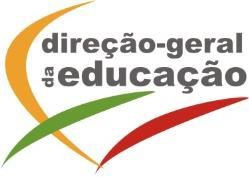 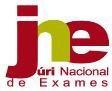 FUNDAMENTAÇÃO DO PEDIDO DE REAPRECIAÇÃO (CONTINUAÇÃO)A alegação deve indicar as razões que fundamentam o pedido de reapreciação e referir os itens cuja classificação se contesta. Os motivos invocados apenas podem ser de natureza científica ou de juízo sobre a aplicação dos critérios de classificação ou existência de vício processual, não podendo conter elementos identificativos do aluno ou referências à sua situação escolar ou profissional, nestes se incluindo a referência a qualquer estabelecimento de ensino frequentado, ao número de disciplinas em alta para completar a sua escolaridade, às classificações obtidas nas várias disciplinas, bem como à classificação necessária para conclusão de ciclo e, no caso dos alunos do ensino secundário, para acesso ao ensino superior, sob pena de indeferimento liminar do processo de reapreciação.	FUNDAMENTAÇÃO DO PEDIDO DE REAPRECIAÇÃOFUNDAMENTAÇÃO DO PEDIDO DE REAPRECIAÇÃO (CONTINUAÇÃO)